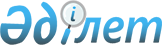 Б.Ә. Сағынтаев туралыҚазақстан Республикасы Үкіметінің 2004 жылғы 29 қыркүйектегі N 991 Қаулысы

      Қазақстан Республикасының Үкіметі  ҚАУЛЫ ЕТЕДІ: 

      Бақытжан Әбдірұлы Сағынтаев Қазақстан Республикасы Табиғи монополияларды реттеу агенттігінің төрағасы болып тағайындалсын, ол бұрынғы атқарған қызметінен босатылсын.        Қазақстан Республикасының 

      Премьер-Министрі 
					© 2012. Қазақстан Республикасы Әділет министрлігінің «Қазақстан Республикасының Заңнама және құқықтық ақпарат институты» ШЖҚ РМК
				